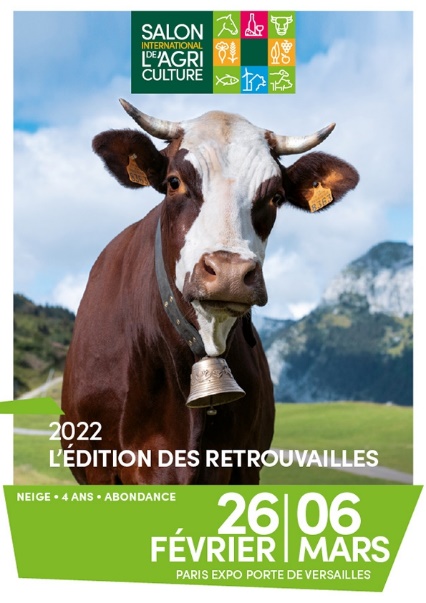 SALON DE L’AGRICULTURE 20225 mars 2022Tarifs adhérents :  Adultes (à partir de 12 ans) :                    15 euros                                 Enfants de 6 à 12 ans :                               10 euros                                 Enfants de – 6 ans :                                       5 eurosTarifs non adhérents :  Adultes (à partir de 12 ans) :             40 euros                                          Enfants de 6 à 12 ans :                       35 euros                                          Enfants de – 6 ans :                            25 eurosRDV à Neufchâteau à 4h00 pour un départ à 4h15–retour vers 00h30.RDV à Vittel à 4h30 pour un départ à 4h45- retour vers 00h.Inscriptions avant le 14 février 2022 à MICHEL Mylène site Vittel. Inscriptions comprenant identité complète des participants avec date de naissance et numéro de téléphone et lieu de départ. Règlement par chèque à l’ordre « Les amis de l’hôpital »